Project Deliverable E – Project Schedule and CostGNG1103Group 13Bobby Lachambre, Kris Keon, Verina Tawadros, Yalin TuoFeb. 28th, 2021IntroductionThis document will cover aspects relating to the planning of three different types of prototypes. We will go over the anticipated design for our final deliverable with a diagram. The document will discuss the tasks that will be required to be fulfilled if the upcoming deliverables are to be completed, as well as the team member who will be completing each task. Another significant portion of the planning process is a risk analysis in order to discover how to minimize possible downsides of our process. Finally, a cost analysis will be performed in order to plan for financial requirements of the project.Design Drawing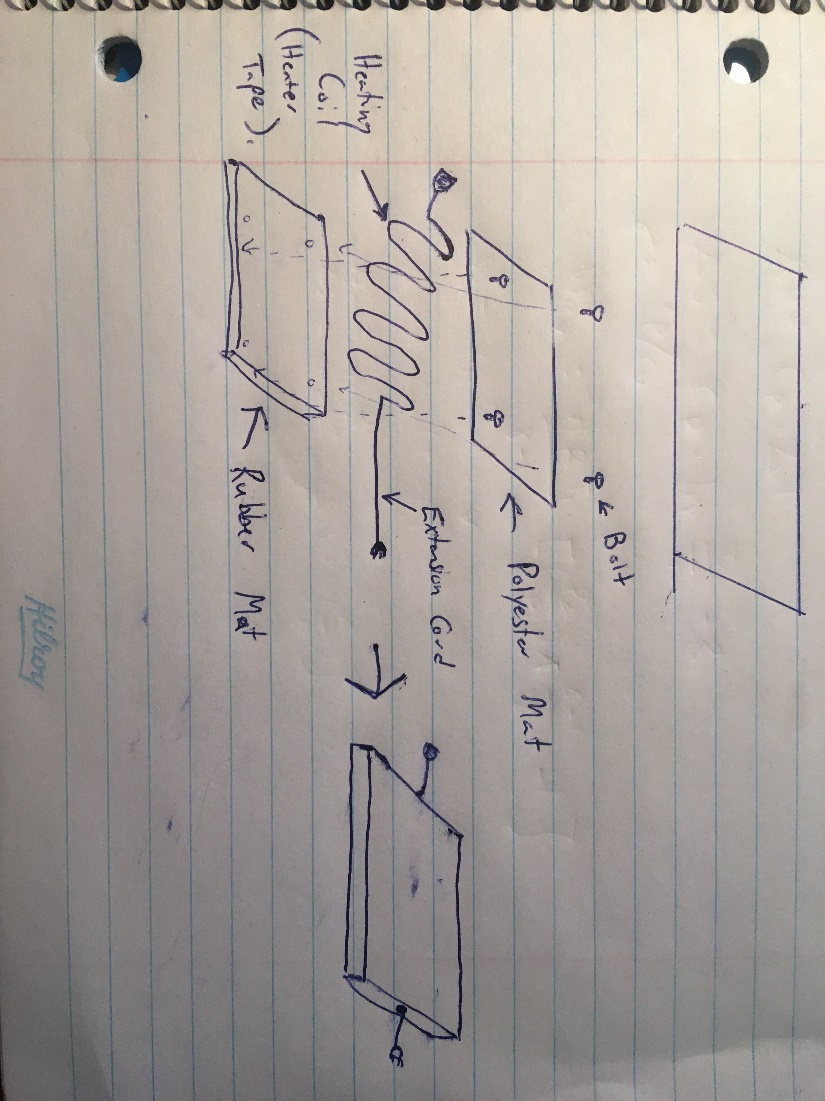 Figure 1 Anticipated Final Design of the modular heated sidewalkThis design encompasses the aspects that the final prototype should have. This includes the materials of the mat that allow for grip and traction selected, polyester and rubber. The design of the heating element and its relative position is also displayed. It is expected that bolts may be used in order to hold the prototype together, and potentially be used on the ground for potential theft prevention. The subsystem that allows for modularity is also present in the plug connection coming out of both ends of the mat.Plan and ScheduleRisks and ContingenciesCost EstimateHeated sidewalk mat material: $14.99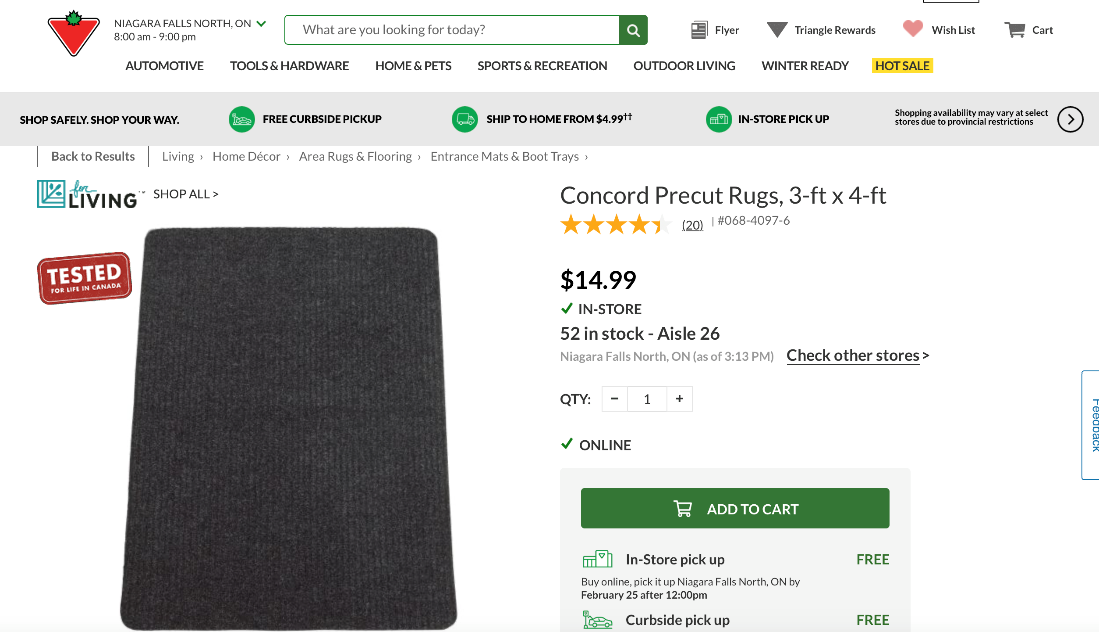 https://www.canadiantire.ca/en/pdp/concord-precut-rugs-3-ft-x-4-ft-0684097p.html#srpAdhesive tape: $7.78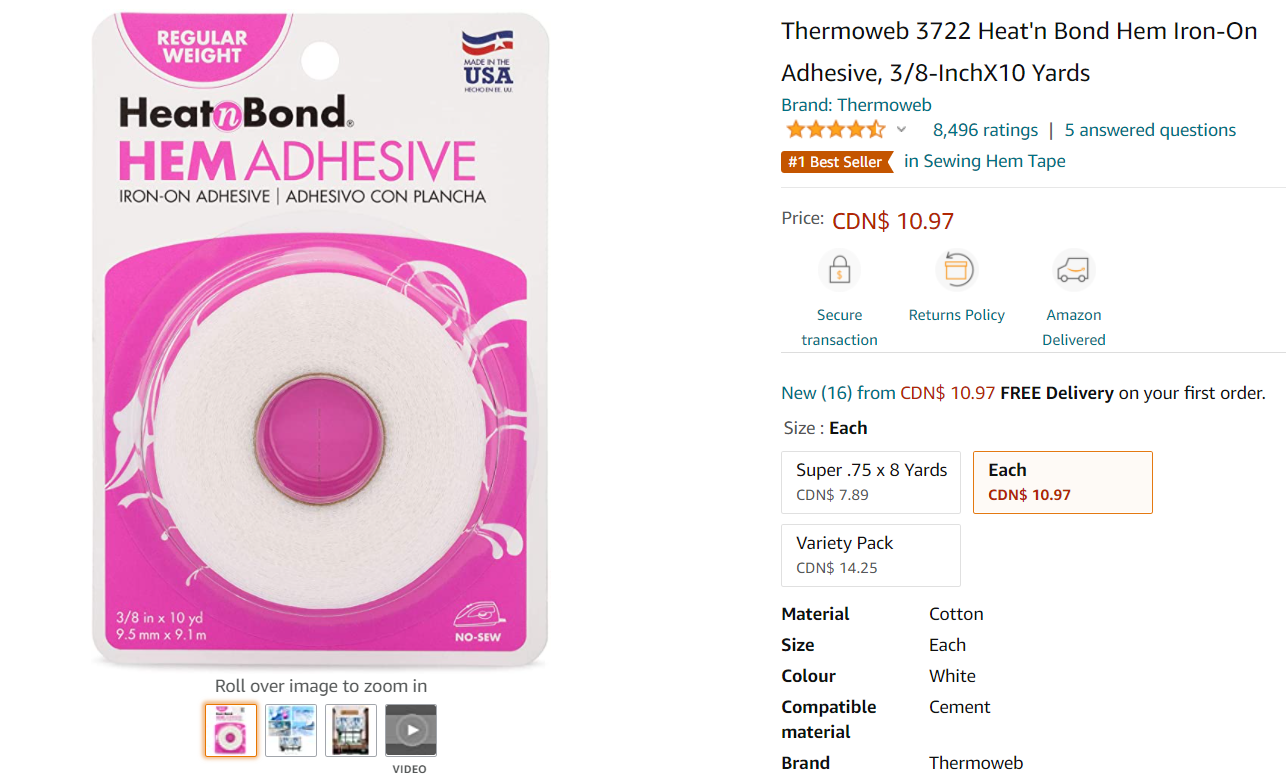 https://www.amazon.ca/Thermoweb-Heatn-Iron-Adhesive-8-InchX10/dp/B000XZTSYQ?ref_=Oct_s9_apbd_orecs_hd_bw_b7FojCN&pf_rd_r=9708X5HVR8N9WC5W39M3&pf_rd_p=19845daf-7a5c-5b8b-9cbe-edcf4f973906&pf_rd_s=merchandised-search-10&pf_rd_t=BROWSE&pf_rd_i=6646665011Silver Conductive Wire Glue: $18.44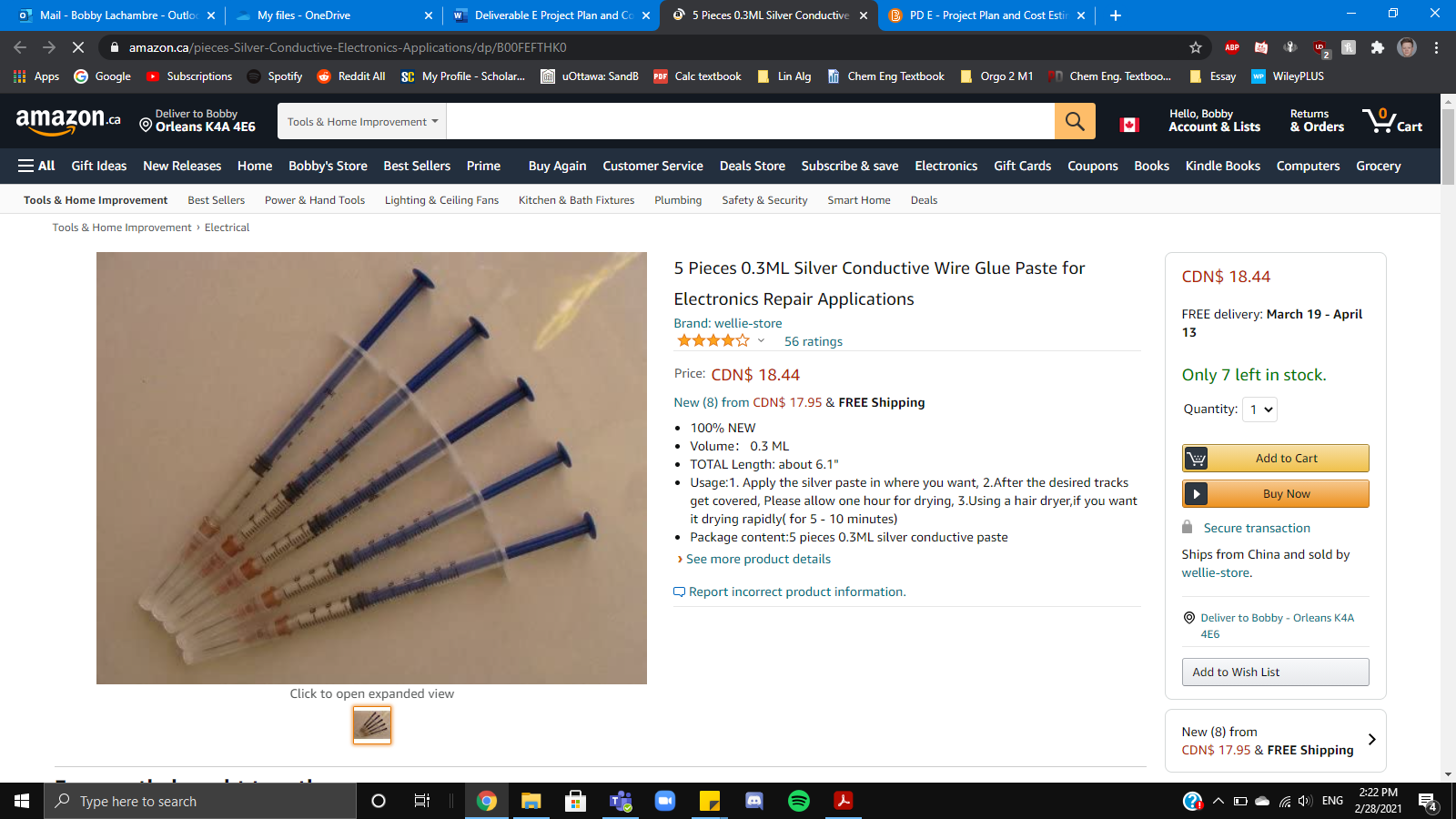 https://www.amazon.ca/pieces-Silver-Conductive-Electronics-Applications/dp/B00FEFTHK0Carbon Heater Tape for 17 ft Length x 0.59 in Width: $45.50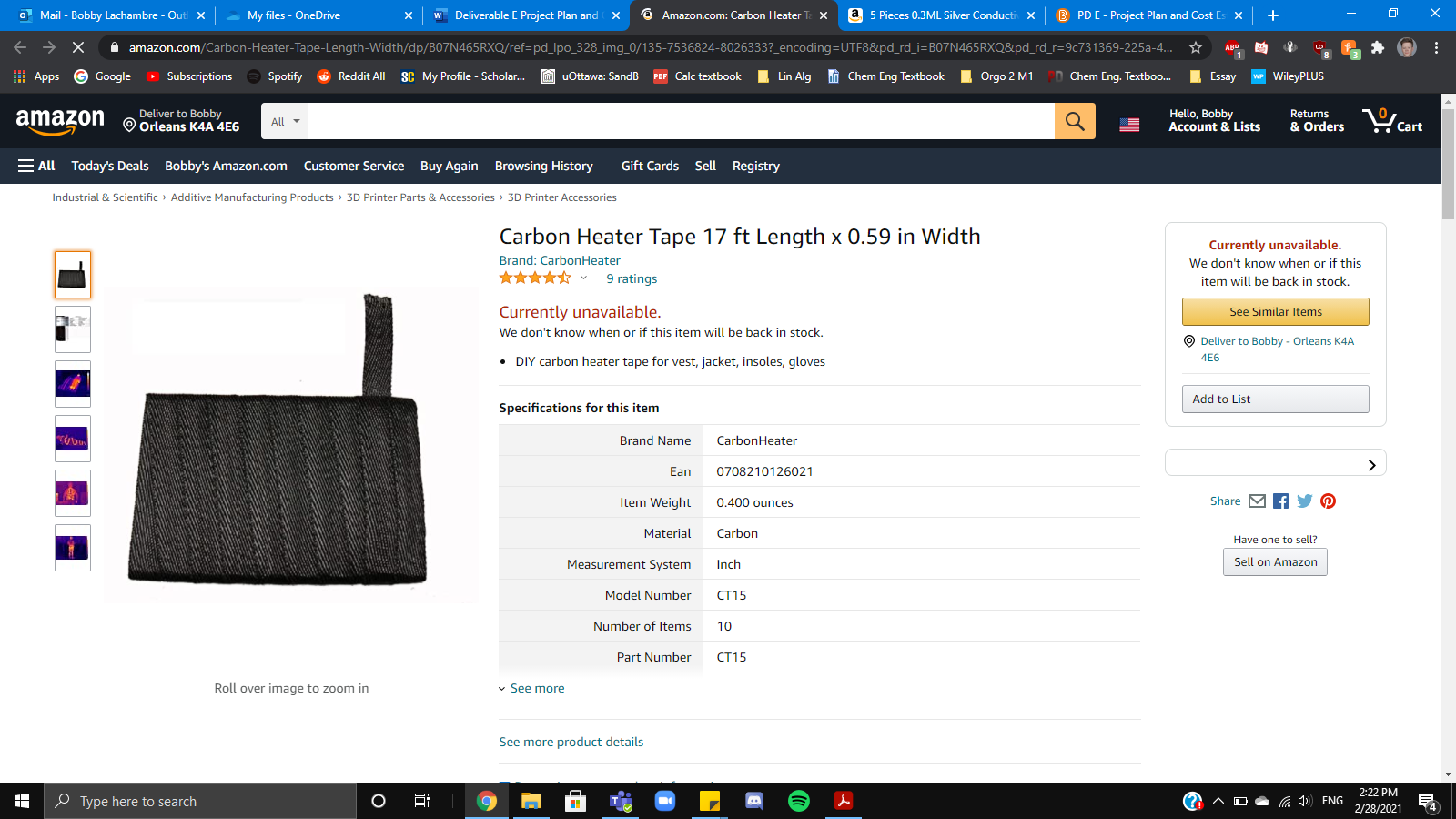 https://www.amazon.ca/Carbon-Heater-Tape-Length-Width/dp/B07N465RXQorhttps://www.amazon.com/Carbon-Heater-Tape-Length-Width/dp/B07N465RXQ/ref=pd_lpo_328_img_0/135-7536824-8026333?_encoding=UTF8&pd_rd_i=B07N465RXQ&pd_rd_r=9c731369-225a-4a0d-91d1-7b5f4bcb5983&pd_rd_w=Spnhw&pd_rd_wg=LXnk7&pf_rd_p=16b28406-aa34-451d-8a2e-b3930ada000c&pf_rd_r=R8M2QPJ6J01TX2QQ1F0A&psc=1&refRID=R8M2QPJ6J01TX2QQ1F0AExtension Cord: $6.99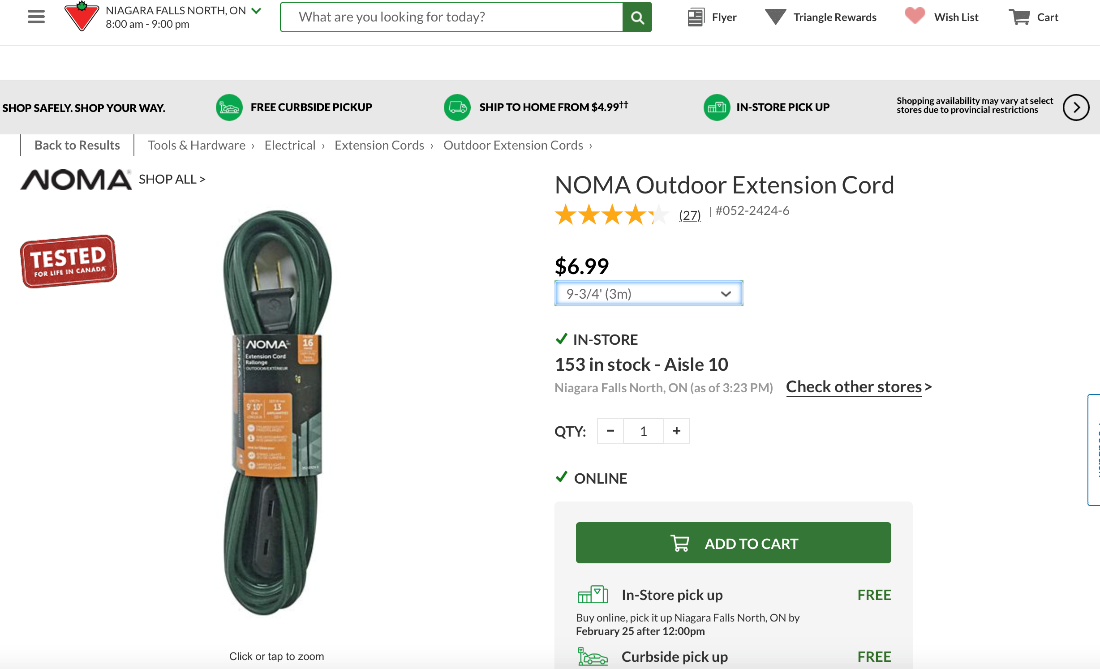 https://www.canadiantire.ca/en/pdp/noma-outdoor-extension-cord-0522424p.html#srpCalculationUnit conversionMat: 3ft*4ft=0.9144m*1.2192m=1.11483648m^2Adhesive tape: 3/8inch*10yards=0.9525cm*73.5cmSilver Conductive Wire Glue: 15mlCarbon Heater Tape: 17ft*0.59inch=5.1816m*1.4986cmExtension cord: 3m lengthDetailed sizeBecause the shape of heat distribution over required surface area is coil. we set the horizontal cord length is 40cm, 6 length as total. And there are 5 gaps between each horizontal cord is 10cm.  The left cord is 10 cm, which contains turning point and connected consumption. The top area covers all the cord, the wide is 44cm (both sides to cover the cord with 2cm), the length is 58cm (providing space for top and bottom to connect with another device). We put glue and tape as dots, which save the material that we have and prevent them lack of.ConclusionThis project plan covers our previous concept design, with reference to each material online. The total cost estimate satisfies the budget. More robust prototypes will continue to be built in the future using the tasks and schedule outlined in this document. The group will move forward with the project development keeping in mind the potential risks that were outlined and implementing the contingencies we have identified.Wrike: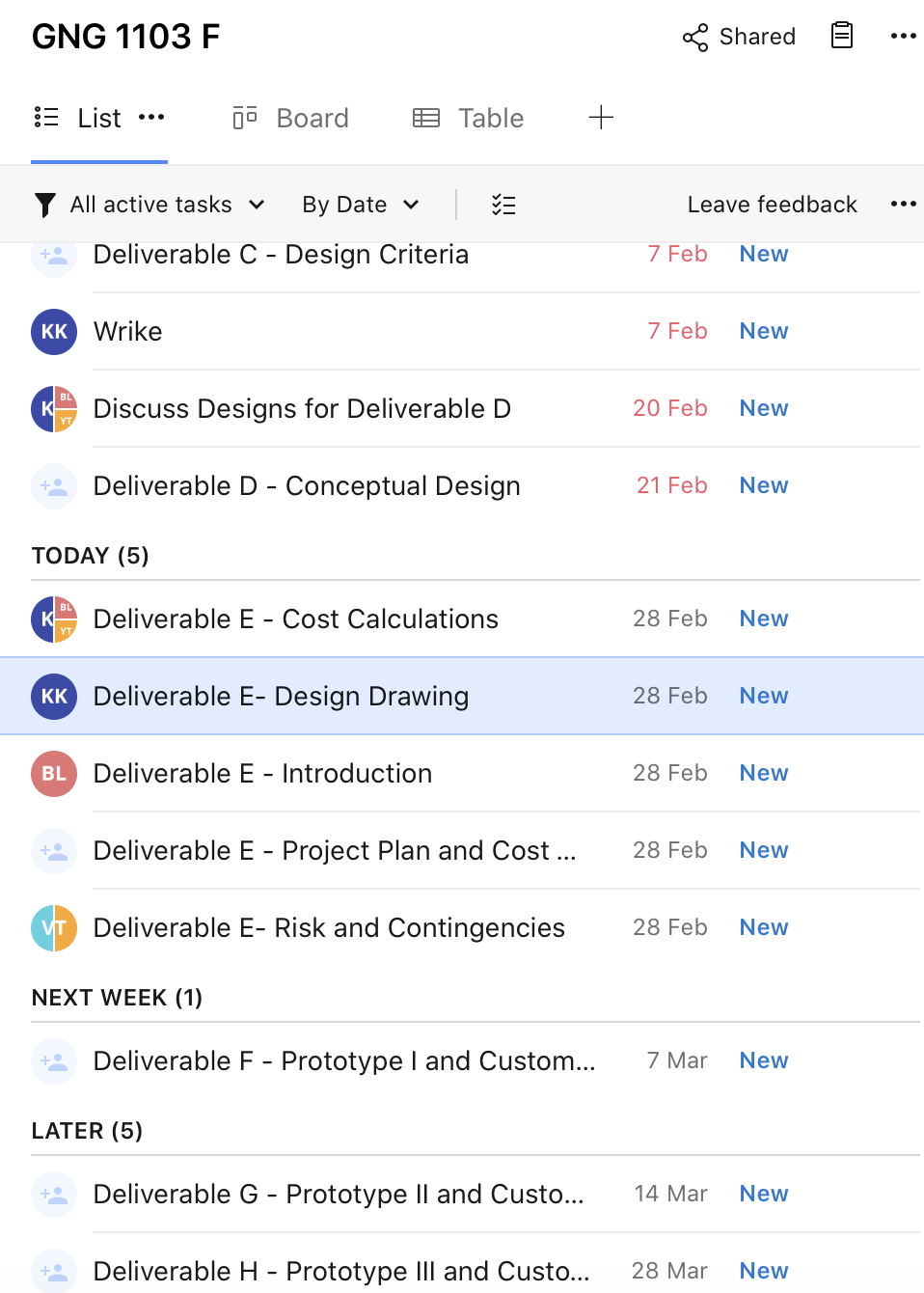 TaskTeam MemberDue DateFirst Prototype ConstructionKrisMarch 7First Outline Testing PlanBobbyMarch 7Analysis of ComponentsYalinMarch 7Document FeedbackVerinaMarch 7Second Prototype ConstructionKrisMarch 14Second Outline Testing PlanBobbyMarch 14Analytical ModelYalinMarch 14Document FeedbackVerinaMarch 14Third Prototype ConstructionKrisMarch 28Third Outline Testing PlanBobbyMarch 28Previous Results ExplanationYalinMarch 28Document FeedbackVerinaMarch 28RiskPotential OutcomeContingencyTask Duration UncertaintyProject is not delivered on time or is of lower quality.Continuously Update SchedulePrototype does not function.Product delivered is insufficient or will require more work.Create robust testing plans to ensure optimal functionality.Responsibility UncertaintyTeam members do not do work required of them.Communicate often and ensure comprehension from all.Unsatisfied ClientPoor client evaluation gradeDocument client feedback after every meeting and strive to fulfill requests.Modular sidewalks connected unstable.People walk on it and get hurt.Each of the modular pavement are well connected.The electric leakageThe melted snow flows the inside heated system inside cause a safety hazard.Mat and body part are compact. The costIt will be too expensive, and the client may refuse it.Try to use less expensive materials. Bill of MaterialsItem NumberItem DescriptionQuantityUnit PriceAmount1Heated sidewalk mat material1$14.99$14.992Adhesive Tape1$7.78$7.783Conductive Wire Glue1$18.44$18.444Carbon Heater Tape1$45.50$45.505Extension Cord1$6.99$6.99Total$93.70